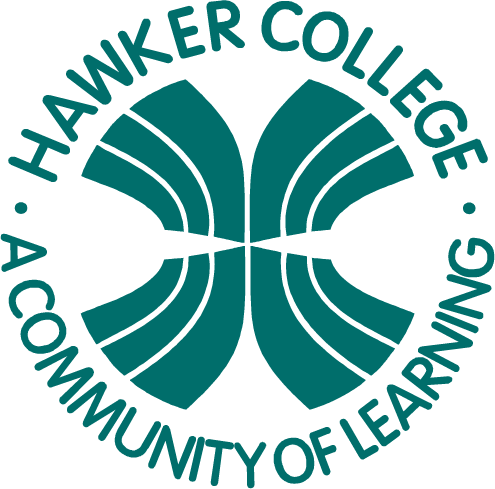 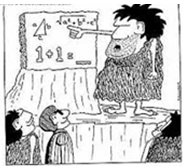                     “Today’s  maths lesson is – hey, whowrote junk on the maths board?”